1.ura 4. Č (TEDEN: 11. 5. – 17. 5.) 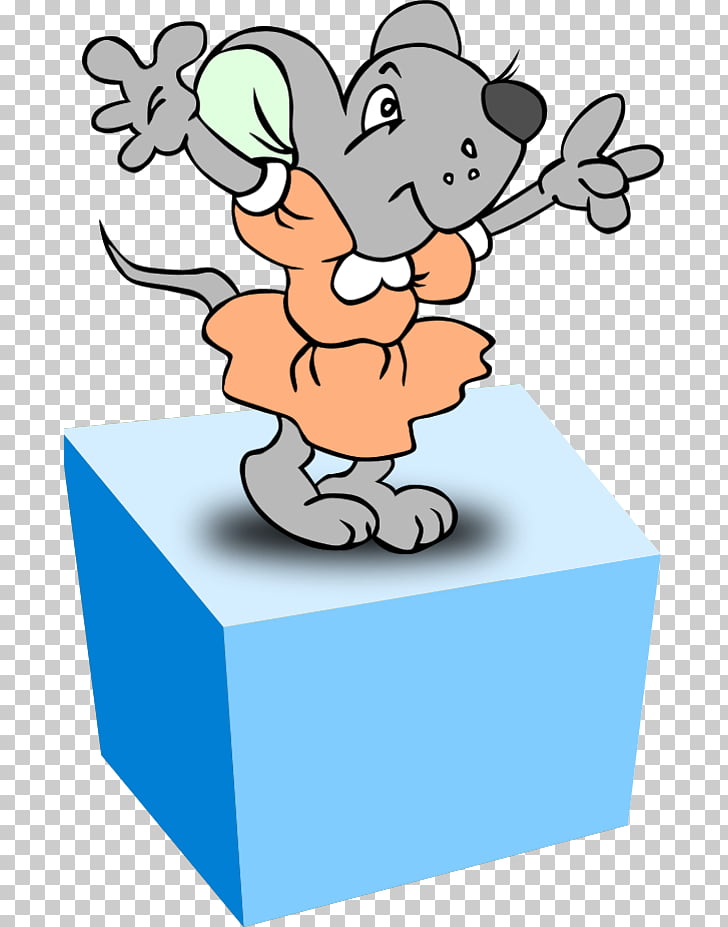  naloga:  Najprej preveri rešitve nalog iz DELOVNEGA ZVEZKA, ki jih pošiljam v PDF dokumentu posebaj. naloga: DELOVNI ZVEZEK: Danes boš predvsem ponovil/a že znano snov in sicer besedišče na temo pohištva in predlogov. Za ponovitev reši vaje v DZ na:str. 85 (nal. 19, 20)str. 86 (nal 21, 22)str. 87 (nal. 23)Današnjo nalogo (rešene naloge v DZ) poslikaj in pošlji učiteljici na mail (frelih.spela@oskomenda-moste.si) za ocenjevanje.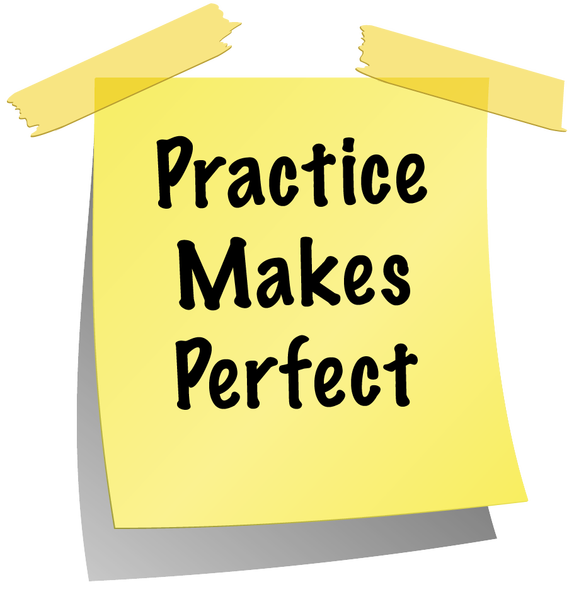 (Vaja dela mojstra )